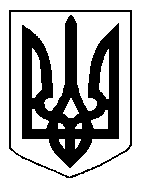 БІЛОЦЕРКІВСЬКА МІСЬКА РАДА	КИЇВСЬКОЇ ОБЛАСТІ	Р І Ш Е Н Н Я
від  27 червня 2019 року                                                                        № 4025-73-VIIПро розгляд заяви щодо поновлення договору оренди землі громадянці Ковальовій Людмилі АнатоліївніРозглянувши звернення постійної комісії з питань земельних відносин та земельного кадастру, планування території, будівництва, архітектури, охорони пам’яток, історичного середовища та благоустрою до міського голови від 10 травня 2019 року №207/2-17, протокол постійної комісії з питань  земельних відносин та земельного кадастру, планування території, будівництва, архітектури, охорони пам’яток, історичного середовища та благоустрою від 07 травня 2019 року №176, заяву громадянки Ковальової Людмили Анатоліївни  від 03 травня 2019 року №2657, відповідно до ст.ст. 12, 40, 93, 122, 124, 125, 126 Земельного кодексу України, ст.ст. 31, 33 Закону України «Про оренду землі», ч. 5 ст. 16 Закону України «Про Державний земельний кадастр», ч.3 ст. 24 Закону України «Про регулювання містобудівної діяльності», п. 34 ч. 1 ст. 26 Закону України «Про місцеве самоврядування в Україні», міська рада вирішила:1.Відмовити в поновленні договору оренди землі від 20 вересня 2013 року №38, який зареєстрований в Державному реєстрі речових прав на нерухоме майно, як інше речове право від 17 січня 2014 року  №4330002 громадянці Ковальовій Людмилі Анатоліївні з цільовим призначенням  02.01. Для будівництва і обслуговування житлового будинку, господарських будівель і споруд за адресою: вулиця Осипенко, 185, кв.2, площею 0,0134 га,  строком на 10 (десять) років, за рахунок земель населеного пункту м. Біла Церква, кадастровий номер: 3210300000:07:019:0014 відповідно до вимог ч.2 ст.33 Закону України «Про оренду землі» та невиконання вимог п.8 договору оренди землі  від 20 вересня 2013 року №38, враховуючи те, що строк дії даного договору закінчився 16 січня 2014 року.2.Особі, зазначеній в цьому рішенні звернутися до управління регулювання земельних відносин Білоцерківської міської ради для укладання додаткової угоди про припинення договору оренди землі від 20 вересня 2013 року №38, відповідно до даного рішення, а також оформити інші документи, необхідні для вчинення цієї угоди.3.Особі, зазначеній в цьому рішенні, зареєструвати припинення права оренди земельної ділянки в порядку, визначеному чинним законодавством України.4. Контроль за виконанням цього рішення покласти на постійну комісію з питань  земельних відносин та земельного кадастру, планування території, будівництва, архітектури, охорони пам’яток, історичного середовища та благоустрою.В.о. міського голови 					                       В. Кошель